№ п/пНаименование товара, работ, услугЕд. изм.Кол-воТехнические, функциональные характеристикиТехнические, функциональные характеристики№ п/пНаименование товара, работ, услугЕд. изм.Кол-воПоказатель (наименование комплектующего, технического параметра и т.п.)Описание, значениеСкамья №2СД-02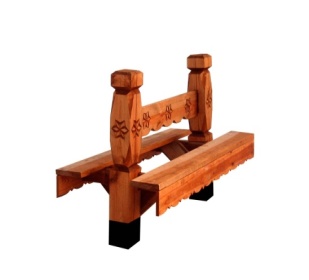 Шт. 1Скамья №2СД-02Шт. 1Высота  (мм) 700Скамья №2СД-02Шт. 1Длина  (мм)1300Скамья №2СД-02Шт. 1Ширина  (мм)700Скамья №2СД-02Шт. 1Применяемые материалыПрименяемые материалыСкамья №2СД-02Шт. 1СтолбыВ количестве 2шт.  выполнены из бруса естественной сушки  150х150 мм. с геометрической резьбой по дереву, нижняя часть  бруса покрыта битумной мастикой., с последующим бетонированием Скамья №2СД-02Шт. 1Спинка  В кол-ве 1шт. изготовлено из доски естественной сушки, с геометрической резьбой по дереву,  толщиной 40мм., с покрытием антисептиком "Акватекс".Скамья №2СД-02Шт. 1Сиденье  В кол-ве 2шт. изготовлен из бруса естественной сушки, толщиной 40мм., с декоративной накладкой по краю сиденья,  с покрытием антисептиком "Акватекс". Скамья №2СД-02Шт. 1Материалыдеревянный брус и доска естественной сушки тщательно отшлифованы со всех сторон и покрыты антисептиком «Акватекс», саморезы по дереву ГОСТ Р 52169-2012.